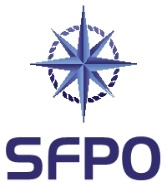 www.sfpo.seGöteborg den 4 november 2021				samrad@vasyd.seSynpunkter från SFPO i anledning av avgränsningssamråd om en ny regional anläggning för rening av avloppsvattenSveriges Fiskares PO (SFPO) företräder cirka 250 fiskefartyg som är verksamma inom det demersala fisket. Våra medlemmar bedriver fiske på naturens och förvaltarens villkor. Vi har medlemmar längs hela den svenska kusten, från Strömstad till Kalix. SFPO står för ett långsiktigt hållbart fiske och våra medlemmar är bland de bästa när det handlar om skonsamhet, selektivitet och kvalité. Vi tackar för möjligheten att få lämna synpunkter i det rubricerade avgränsningssamrådet. SFPO anser att det är positivt med åtgärder för att möta växande städer och krav på mer avancerad rening. Vi delar uppfattningen att Sveriges avloppsreningsverk behöver byggas ut och moderniseras. Sjölunda avloppsreningsverk i Malmö ska byggas om till en ny modern regional anläggning. Verket som idag renar avloppsvatten från motsvarande 300 000 personer ska kunna ta emot vatten från 800 000. Verket får också nya ledningar till Öresund för utsläpp av renat avloppsvatten. Ni ska bygga en avloppstunnel från Lund till Malmö och Nya Sjölunda avloppsreningsverk. Ni ska bygga en avloppstunnel från centrala Malmö till Nya Sjölunda avloppsreningsverk.På grund av hög arbetsbelastning har vi ej haft möjlighet att gå igenom samrådsunderlaget i detalj, men vi vill framhålla betydelsen av rening av läkemedelsrester och andra mikroföroreningar samt rening av kväve och fosfater. Våra fiskbestånd har under allt för lång tid utsatts för gifter och åtgärder för att få en så effektiv rening som möjligt är synnerligen välbehövliga och välkomnas. SVERIGES FISKARES POPeter Ronelöv Olsson		Fredrik LindbergOrdförande			Ombudsman